Temat: Zależności pokarmowePo lekcji będę:- znał/znała pojęcia: łańcuch pokarmowy, poziom troficzny, sieć pokarmowa.NOTATKA:1. Łańcuch pokarmowy - uporządkowany ciąg gatunków, w którym każdy kolejny organizm jest zjadany przez następny.2. Poziom troficzny - grupa organizmów zdobywających pokarm w podobny sposób. Poziomy troficzne:- producenci - organizmy samożywne, które wytwarzają  materię organiczną z materii nieorganicznej; do producentów zaliczamy rośliny, niektóre bakterie i protisty,- konsumenci - organizmy cudzożywne, które uzyskują  związki organiczne (pokarm) od innych organizmów,- destruenci - organizmy rozkładające martwą materię organiczną, która służy im za pokarm.3. Sieć pokarmowa - zbiór wielu powiązanych ze sobą łańcuchów pokarmowych.Zadanie. Na podstawie przedstawionego łańcucha pokarmowego ułożonego w sieć pokarmową wykonaj w zeszycie polecenia a) i b)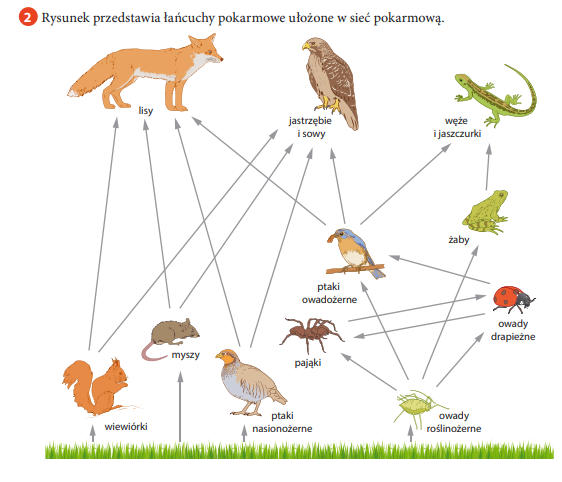 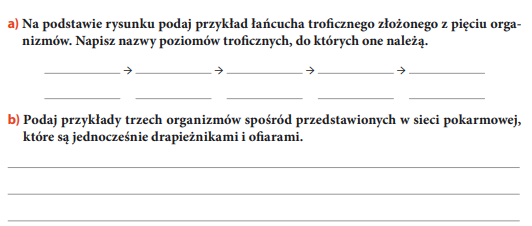 ZDJĘCIE PRACY WYKONANEJ W ZESZYCIE PROSZĘ PRZESŁAĆ NA ADRES arkpago21@eszkola.opolskie.pl